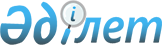 Об установлении ограничительных мероприятий
					
			Утративший силу
			
			
		
					Решение акима Денисовского сельского округа Денисовского района Костанайской области от 10 апреля 2018 года № 3. Зарегистрировано Департаментом юстиции Костанайской области 17 апреля 2018 года № 7714. Утратило силу решением акима Денисовского сельского округа Денисовского района Костанайской области от 10 июля 2018 года № 5
      Сноска. Утратило силу решением акима Денисовского сельского округа Денисовского района Костанайской области от 10.07.2018 № 5 (вводится в действие по истечении десяти календарных дней после дня его первого официального опубликования).
      В соответствии со статьей 35 Закона Республики Казахстан от 23 января 2001 года "О местном государственном управлении и самоуправлении в Республике Казахстан", подпунктом 7) статьи 10-1 Закона Республики Казахстан от 10 июля 2002 года "О ветеринарии" и на основании представления главного государственного ветеринарно-санитарного инспектора Денисовского района от 1 марта 2018 года № 01-27/146, исполняющий обязанности акима Денисовского сельского округа РЕШИЛ:
      1. Установить ограничительные мероприятия на территории животноводческого комплекса товарищества с ограниченной ответственностью "Тобольское-1", расположенного на территории села Денисовка Денисовского сельского округа Денисовского района Костанайской области, в связи с возникновением болезни бешенства крупного рогатого скота.
      2. Рекомендовать государственному учреждению "Отдел ветеринарии акимата Денисовского района" (по согласованию), государственному учреждению "Денисовская районная территориальная инспекция Комитета ветеринарного контроля и надзора Министерства сельского хозяйства Республики Казахстан" (по согласованию), республиканскому государственному учреждению "Денисовское районное управление охраны общественного здоровья Департамента охраны общественного здоровья Костанайской области Комитета охраны общественного здоровья Министерства здравоохранения Республики Казахстан" (по согласованию) провести необходимые ветеринарно-санитарные мероприятия для достижения ветеринарно-санитарного благополучия в выявленном эпизоотическом очаге.
      3. Государственному учреждению "Аппарат акима Денисовского сельского округа" в установленном законодательством Республики Казахстан порядке обеспечить:
      1) государственную регистрацию настоящего решения в территориальном органе юстиции;
      2) в течение десяти календарных дней со дня государственной регистрации настоящего решения направление его копии в бумажном и электронном виде на казахском и русском языках в Республиканское государственное предприятие на праве хозяйственного ведения "Республиканский центр правовой информации" для официального опубликования и включения в Эталонный контрольный банк нормативных правовых актов Республики Казахстан;
      3) размещение настоящего решения на интернет-ресурсе акимата Денисовского района после его официального опубликования.
      4. Контроль за исполнением настоящего решения оставляю за собой.
      5. Настоящее решение вводится в действие по истечении десяти календарных дней после дня его первого официального опубликования.
      "СОГЛАСОВАНО"
      Руководитель государственного учреждения
      "Отдел ветеринарии акимата Денисовского
      района"
      _____________________________ В. Шерер
      "10" апреля 2018 года
      "СОГЛАСОВАНО"
      Руководитель государственного учреждения
      "Денисовская районная территориальная
      инспекция Комитета ветеринарного контроля и
      надзора Министерства сельского хозяйства
      Республики Казахстан"
      ____________________________ К. Исмагулов
      "10" апреля 2018 года
      "СОГЛАСОВАНО"
      Руководитель республиканского государственного
      учреждения "Денисовское районное управление
      охраны общественного здоровья Департамента
      охраны общественного здоровья Костанайской
      области Комитета охраны общественного
      здоровья Министерства здравохранения
      Республики Казахстан"
      ________________________________ Б. Байгелов
      "10" апреля 2018 года
					© 2012. РГП на ПХВ «Институт законодательства и правовой информации Республики Казахстан» Министерства юстиции Республики Казахстан
				
      Исполняющий обязанности акима Денисовского сельского округа

В. Наконечный
